Общество с ограниченной ответственностью «КировАгротехника»	В ноябре 2016г. в ООО «КировАгротехника» успешно был дан старт новым производственным мощностям по производству зерновых сушилок шахтного типа RiR, топочных блоков на жидком и газообразном топливе косвенного нагрева теплоносителя, промышленных вентиляторов и т.д. При запуске производства были учтены накопленные от производителей зерновых, бобовых и масляничных культур отзывы о работе оборудования. Сегодня ООО «КировАгротехника» является ведущим производителем сельскохозяйственного оборудования, охватывающим весь рынок России. Разработчик сельскохозяйственного оборудования — КировАгротехника — своим приоритетом ставит работу с научными организациями, сельскохозяйственными институтами и непосредственными агропроизводителями. Вся инженерная работа организации направлена на совершенствование конструкции зерносушилок, систем аспирации, хранения, транспортировки и прочего, необходимого каждому сельхозпроизводителю, оборудования.Проектированием и модернизацией оборудования занимаются лучшие выпускники Вятской государственной сельскохозяйственной академии и Вятского государственного университета.Собственное производство на нескольких производственных площадках позволяет оперативно выпускать продукцию, обеспечивать сельхозпроизводителей запчастями, комплектующими, а также дает возможность инженерам на практике отслеживать корректность реализации произведенных модернизаций и технологий сборки.Сегодня ООО «КировАгротехника» делает ставку на мелкие и средние хозяйства, которые занимаются выращиванием, переработкой зерна, разведением КРС мясных и молочных пород. Коммерческое предложениена производство и поставку оборудования RiRдля зерносушилок, отопления помещенийцены актуальны до 15 мая 2017 годаООО «КировАгротехника» разрабатывает и производит оборудование для сельского хозяйства и комплектующих к нему. Производит и предлагает к поставке: Шахтные зерносушилки серии " RiR"Стационарные, модульные, непрерывного действия, предназначены для сушки масличных культур (семена подсолнечника, рапса, конопли, горчицы),продовольственного, семенного и фуражного зерна крупяных (пшеница, ячмень, овес, рис, рожь, просо, кукуруза), зернобобовых (соя, горох, фасоль, бобы, чечевица), а также амаранта, клевера, пивоваренного ячменя и др. Подходит для сушки мелкосеменных культур и зерновых отрубей.Зерносушилки шахтного типа являются одновременно самыми надежными, долговечными и высокопроизводительными в мире. Максимально автоматизированы и удобны в управлении. Выпускаются в комплектации «Стандарт» и «Универсал».Цена напрямую зависит от типа сушилки, модели, комплектации, необходимых опций, стоимости производства, дальности доставки и длительности монтажа. Полная стоимость объекта рассчитывается индивидуально исходя из Ваших запросов к комплектации.Для зерносушилок серии «Универсал» предусмотрена система аспирации и система рекуперации воздуха, что позволяет экономить топлива до 23%, продлевать срока службы горелки и вентилятора, увеличивать заявленную производительность зерносушилки до 40%, сушить любые культуры без специальной перенастройки сушилки.Зерносушилки комплектации «Стандарт» рекомендованы для сушки монокультур.Все зерносушилки комплектуются итальянской современной высокоэффективной топливной аппаратурой Baltur. В комплектацию обязательно включен топочный блок косвенного нагрева теплоносителя, т.е. топочные газы не воздействуют на объект сушки.Все выпускаемые зерносушилки работают «на разряжение» (вакуумная сушка), максимально пожаробезопасны, экономичны, гибки в управлении. Позволяют достичь максимального качества сушки.Срок изготовления 1 зерносушилки с момента поступления предоплаты 45 календарных дней.Основные технические характеристикии стоимость шахтной зерносушилки марки RiRкомплектации «Стандарт» и «Универсал»*Все параметры по производительности зерносушилок рассчитаны по пшенице 3 класса при съеме влаги с 20 до 14% согласно ГОСТ.Прочее оборудованиеТопочные блоки 2-х контурные (с косвенным нагревом теплоносителя)Используются для отопления производственных помещений, теплиц, при сушке песка, а также в зерносушилках всех типов.Срок изготовления 1 топочного блока с момента поступления предоплаты 30 календарных дней.Топочные блоки прямоточные (с прямым нагревом теплоносителя – продукты горения смешиваются с нагреваемым воздухом)Используются в зерносушилках для сушки фуражного зерна, а также в барабанных сушилках для сушки песка.Срок изготовления 1 топочного блока с момента поступления предоплаты 30 календарных дней.Комплектуются итальянскими горелками 2 производителей (на выбор). Срок поставки горелок 4 недели.Вентиляторы ВПР 12.5(Аналог ВР 7175) предназначены для перемещения воздуха с частицами волокнистой и твердой пыли (отходы зерна) размером до 5 мм и пылевых смесей, агрессивность которых по отношению к углеродистым сталям обыкновенного качества не выше агрессивности воздуха с температурой до +80 градусов Цельсия в условиях умеренного климата. Часто используются для передачи больших объемов газа в условиях повышенных температур. Основной материал изготовления – углеродистая или оцинкованная сталь.Срок изготовления 1 вентилятора с момента поступления предоплаты 15 календарных дней.Горелки промышленные (пр-во Италия)ГОРЕЛКИ ГАЗОВЫЕ*Для сжиженного газа цена горелки увеличивается на 5%ГОРЕЛКИ ДИЗЕЛЬНЫЕГОРЕЛКИКОМБИНИРОВАННЫЕ ГАЗ-ДИЗЕЛЬСрок поставки любой горелки до 4 недель.Цены указаны в ЕВРО. При расчете стоимости в рублях РФ необходимо применить курс ЦБ РФ+1% на день выставления и оплаты счета.Указанные цены содержат НДС 18 % (горелки растаможены на  территории РФ, имеют разрешение РОСГОРТЕХНАДЗОРа и сертифицированы).Вся продукция реализуется с НДС. Цены одни из самых привлекательных в России! Производство находится в г.Котельнич Кировской области.Для уточнения комплектаций, сроков изготовления, стоимости, условий поставки конкретных позиций можно обращаться на почтовый ящик info@rir-standart.ru и по телефонам:бесплатный по РФ 8-800-100-33-79сотовые 8-967-072-20-75; 8-953-696-35-58Cайт: www.kirovagroteh.ru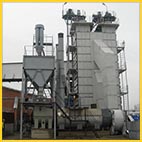 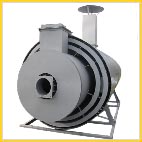 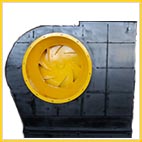 Зерносушилки шахтные мощностью от 5 до 80 тонн/часТопочные блоки с косвенным и прямым нагревом теплоносителяПромышленные вентиляторы ВПР №12.5Наименование показателейед. изм.RiR-5 «С»RiR-10 «С»RiR-15 «С»RiR-20 «С»/«У»RiR-30 «С»/«У»RiR-40 «У»RiR-50 «У»RiR-60 «У»RiR-80 «У»Подрабатываемые культуры*пшеница, рожь, овес, ячмень, подсолнечник, рапс, кукуруза, соя, горох, просо, гречиха, риспшеница, рожь, овес, ячмень, подсолнечник, рапс, кукуруза, соя, горох, просо, гречиха, риспшеница, рожь, овес, ячмень, подсолнечник, рапс, кукуруза, соя, горох, просо, гречиха, риспшеница, рожь, овес, ячмень, подсолнечник, рапс, кукуруза, соя, горох, просо, гречиха, риспшеница, рожь, овес, ячмень, подсолнечник, рапс, кукуруза, соя, горох, просо, гречиха, риспшеница, рожь, овес, ячмень, подсолнечник, рапс, кукуруза, соя, горох, просо, гречиха, риспшеница, рожь, овес, ячмень, подсолнечник, рапс, кукуруза, соя, горох, просо, гречиха, риспшеница, рожь, овес, ячмень, подсолнечник, рапс, кукуруза, соя, горох, просо, гречиха, риспшеница, рожь, овес, ячмень, подсолнечник, рапс, кукуруза, соя, горох, просо, гречиха, риспшеница, рожь, овес, ячмень, подсолнечник, рапс, кукуруза, соя, горох, просо, гречиха, рисТип машиныстационарныйстационарныйстационарныйстационарныйстационарныйстационарныйстационарныйстационарныйстационарныйстационарныйТип сушилкишахтнаяшахтнаяшахтнаяшахтнаяшахтнаяшахтнаяшахтнаяшахтнаяшахтнаяшахтнаяВместимость сушилки (k 0,7)м3172833416070110120140Производительность при съеме влаги с 20% до 14%**т/час51015203040506080Расход воздухам3/час2000032000450006200090000152000168000180000250000Способ продувки теплоносителя«на разряжение»«на разряжение»«на разряжение»«на разряжение»«на разряжение»«на разряжение»«на разряжение»«на разряжение»«на разряжение»«на разряжение»Способ нагрева теплоносителякосвенныйкосвенныйкосвенныйкосвенныйкосвенныйкосвенныйкосвенныйкосвенныйкосвенныйкосвенныйПриводэлектрическийэлектрическийэлектрическийэлектрическийэлектрическийэлектрическийэлектрическийэлектрическийэлектрическийэлектрическийУправлениедистанционное, с выводом значений на пульт управления, в автоматическом или ручном (тестовом) режимедистанционное, с выводом значений на пульт управления, в автоматическом или ручном (тестовом) режимедистанционное, с выводом значений на пульт управления, в автоматическом или ручном (тестовом) режимедистанционное, с выводом значений на пульт управления, в автоматическом или ручном (тестовом) режимедистанционное, с выводом значений на пульт управления, в автоматическом или ручном (тестовом) режимедистанционное, с выводом значений на пульт управления, в автоматическом или ручном (тестовом) режимедистанционное, с выводом значений на пульт управления, в автоматическом или ручном (тестовом) режимедистанционное, с выводом значений на пульт управления, в автоматическом или ручном (тестовом) режимедистанционное, с выводом значений на пульт управления, в автоматическом или ручном (тестовом) режимедистанционное, с выводом значений на пульт управления, в автоматическом или ручном (тестовом) режимеЭлектродвигатели, всего, максимум (без учета норий)кВт16405574100140220220265Производительность транспортирующего оборудования (Р=750кг/м3)*т/ч102030406080100100175Вид применяемого топливаДизельное, газ, мазутное (зависит от ресурса заказчика, подбирается при формировании комплектации зерносушилки)Дизельное, газ, мазутное (зависит от ресурса заказчика, подбирается при формировании комплектации зерносушилки)Дизельное, газ, мазутное (зависит от ресурса заказчика, подбирается при формировании комплектации зерносушилки)Дизельное, газ, мазутное (зависит от ресурса заказчика, подбирается при формировании комплектации зерносушилки)Дизельное, газ, мазутное (зависит от ресурса заказчика, подбирается при формировании комплектации зерносушилки)Дизельное, газ, мазутное (зависит от ресурса заказчика, подбирается при формировании комплектации зерносушилки)Дизельное, газ, мазутное (зависит от ресурса заказчика, подбирается при формировании комплектации зерносушилки)Дизельное, газ, мазутное (зависит от ресурса заказчика, подбирается при формировании комплектации зерносушилки)Дизельное, газ, мазутное (зависит от ресурса заказчика, подбирается при формировании комплектации зерносушилки)Дизельное, газ, мазутное (зависит от ресурса заказчика, подбирается при формировании комплектации зерносушилки)Масса, не более (с учетом норий, ТБ)т7,5152022/2327/3232454580Габариты, не более:ммДлина (с учетом ТБ)мм8630120171329012017/1888015350/1997019673194701778020037Ширинамм3833413041904130/50004940/5250720075401177216124Высота с транспорт-нымоборуд. (без)мм9760 (7596)12693 (9780)14693 (11780)17200 (15440)23010 (21071)26030 (22350)21311 (16951)23310 (21918)27871 (21970)Обслуживающий персоналчел.111111111Срок службылет101010101010101010Ценатыс.р.2575364045635523/ 60437096/ 79479709145541626221147Стоимость монтажа (с изготовлением фундамента)тыс.р.360510640777/ 846995/ 11151360204022772960НаименованиеЦена (руб.)Срок изгото-вления (кален-дарных дней)ПримечаниеЦиклон ЦО-22 (правый/левый)276 10020Степень очистки отработанного теплоносителя – 98%.Заслонка жалюзийная52 8005Перед вентилятором для регулирования объема воздуха, а также снижения нагрузки при старте двигателя вентилятораКомпенсатор15 6005После топочного блока для компенсации теплового расширения металлаПылеуловитель57 2005Используется при отсутствии системы аспирацииПультовая RiR-C39 7005Облицована оцинкованным металлопрокатомРазмер 1000х600х2000Пультовая RiR-У103 90010Облицована оцинкованным металлопрокатом снаружи и деревом изнутри.Размер 1770х1670х2270Серия ТБ-ТОЕд. изм.ТБ-0,6ТОТБ-0,75ТОТБ-0,8ТОТБ-1,2ТОТБ-1,6ТОТБ-2,5ТОТБ-3,2ТОМаксимальная тепловая производительностьмВт/час0,60,750,81,21,62,53,2Коэффициент полезного действия%85-9085-9085-9085-9085-9085-9085-90Максимальная t0 подогрева теплоносителя0С130130130130130130130Номинальный расход воздухатс. м3/ч222930456090120Эффективная площадь теплообменам224303288100125137Вид топливагазообразное, жидкое (солярка, мазут, нефть)газообразное, жидкое (солярка, мазут, нефть)газообразное, жидкое (солярка, мазут, нефть)газообразное, жидкое (солярка, мазут, нефть)газообразное, жидкое (солярка, мазут, нефть)газообразное, жидкое (солярка, мазут, нефть)газообразное, жидкое (солярка, мазут, нефть)Габариты: длинамм3 20035403 9884 4884 9825 9886 482ширинамм1 27412602 0002 0002 0002 0002 000высотамм1 38713872 0022 0022 2022 2022 274Применение в зерносушилкахт/часRiR-5RiR-10RiR-10RiR-15RiR-20RiR-30RiR-50 RiR-60RiR-40 RiR-80Кубатура отапливаемого помещения (при исполь-зовании для отопления)м31 5001 8752 0003 0004 0006 2508 000Цена (без горелки)руб.244 100266 400565 900639 600719 900978 7001 173 400Серия ТБ-ПНЕд. изм.ТБ-1,2ПНТБ-1,6ПНТБ-2,5ПНТБ-3,2ПНМаксимальная тепловая производительностьмВт/час1,21,62,53,2Коэффициент полезного действия%95-9895-9895-9895-98Максимальная t0 подогрева теплоносителя0С150150150150Номинальный расход воздухатс. м3/ч6080120160Эффективная площадь теплообменам288100125137Вид топливагазообразное, жидкое (солярка, мазут, нефть)газообразное, жидкое (солярка, мазут, нефть)газообразное, жидкое (солярка, мазут, нефть)газообразное, жидкое (солярка, мазут, нефть)Габариты:   длина4 5004 9805 9886 480ширина1 4742 0002 0002 000высота1 9042 2002 2022 200Применение в зерносушилкахт/часRiR-15RiR-20RiR-30RiR-50RiR-60RiR-40RiR-80Цена (розничная)Руб.337 900374800495 100723000Марка вентилятораЦена, руб.Производи-тельность, 103 м3/чПолное давление, ПаМощность электро-двигателя, вКтЧастота враще-ния двигателя, мин-1Масса не более, кгВентилятор ВПР 12,5-22/1000 сх.1311 40027.0 - 32.01600 - 24002210001800Вентилятор ВПР 12,5-30/1000 сх.1329 90030.0 - 34.01600 - 24003010001800Вентилятор ВПР 12,5-37/1000 сх.1361 30032.0 – 45.01600 – 24003710001800Вентилятор ВПР 12,5-45/1000 сх.1405 50037.8 – 69.41050 – 25704510001800Вентилятор ВПР 12,5-55/1000 сх.1458 90067.9 – 93.31400 – 26005510001800Вентилятор ВПР 12,5-55/1500 сх.1376 600621600 – 27005515001800Вентилятор ВПР 12,5-75/1500 сх.1434 100901600-24007515001800Вентилятор ВПР 12,5-90/1500 сх.1472 40082.0 – 108.01800 – 30009015001900№п/пМарка горелкиМакс. Тепловая мощность, кВтПрименениев ЗСЦена розничная в евро*Присоединительное давление газа,кПа1.TBG 60 P600RiR-53525,00 5,4…362.TBG 85 P850RiR-104330,001.5…503.TBG120 P 1200RiR-155130,004.5…204.TBG 210 P2100RiR-206735,008…205.TBG 260 MC2600RiR-309305,0011…506.BGN 450 MC4300RiR-4012255,00№п/пМарка горелкиМакс. Тепловая мощность, кВтПрименение в ЗСЦена розничная в евро1.TBL 60 P600RiR-52135,002.TBL 85 P1047RiR-102950,003.TBL 130 P1300RiR-153590,004.TBL 210 P2100RiR-205160,005.BT250 DSG 4T3186RiR-308390,006.BT 350 DSG 4T4151RiR-4012435,00№п/пМарка горелкиМакс. Тепловая мощность, кВтПрименениеЦена розничная в евроПрисоединительное давление газа,кПа1.TBML 60 P600RiR-55780,005,4-3,62.TBML 80 MC800RiR-106540,002.5…363.TBML 120 MC1200RiR-157655,004.5…364.TBML 160 MC1600RiR-208720,006,8…365.COMIST 250 3380RiR-3017430,0011…506.GI MIST 350 DSPGM4743RiR-4029070,0020…50